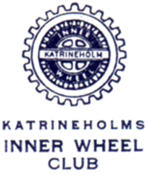 Månadsbrev nr 1-3, september 2018		Britt Stenberg	Karin Jakobsson		 President		SekreterareKallelse till	årsmöte:	 10 september 2018	Tid: 18.00Plats:		Jättorps GolfrestaurangProgram:		Årsmötesförhandlingar		Distriktspresident Karin HåkansonMeny:		Halstrad rödingfilé med vittvinsbrässerade rotsaker, aioli som toppas med handskalade räkor och dill		Kaffe och biskviPris:		200:-  Betala  gärna på bankgiro 899-0434Anmälan:		Senast 6/9 till Katrine Plan e-post: katrinep97@gmail.comSms eller tel: 070-3723417. Transport finns till Jättorp, vi hämtar och lämnar vid er port. Inga gäster denna gångMedlemsavgift:	500:- som sätts in på bankgiro 899-0434. Inget inbetalningskort		kommer att skickas ut. Senast betalningsdag 30/9 2017Årets motto:		Empower and Evolve	Kära Innerwheelare!           Hoppas att ni alla haft en fin sommar! En sommar med mycket		sol och värme. Så är det dags för höstens första månadsmöte. Nu följer Mariannes redogörelse för vårt månadsmöte på Sparreholms slott:Maj månads utflykt gick till Sparreholms slott, vid Båven i Flens kommun, med Forssjö Buss som naturligtvis kördes av vår skickliga medlem och ägare till företaget, Elisabeth. En härlig åktur genom vårt vackra Södermanland i stålande sol och ljummen vind.På plats på Sparreholms slott, samlades vi i det sk Retrocaféet och vi  togs emot av Anna Karinen, ägare till slottet, som hälsade oss hjärtligt välkomna. Anna och hennes make flyttade från Luleå till Sparreholm för 21 år sedan.  Att de hamnade här, var efter idogt letande i hela Sverige efter en gård där Annas far, Helge, kunde samla allt som han samlat på sig under många år. Av detta har nu tre unika muséer ställts i ordning av bilar, cyklar, hästvagnar, jukeboxar m m. 1998 öppnade bilmuséet och på senare tid har en omfattande hästverksamhet också vuxit upp. Ridutbildning i den klassiska dressyren, föreläsningar och uppvisningar finns vid flera tillfällen under året i ämnet.Gården har också flera torp och mark som arrenderas ut och omfattande renoverings- och ombyggnadsprojekt pågår hela tiden.Sparreholms slott hette från början Hyltingenäs och då är vi på 1500-talet. Det var ägaren av slottet, landshövdingen Göran Bengtsson Sparre som 1643 ändrade namnet till Sparreholm efter ägaren själv. Göran Bengtsson Sparre gjorde sig dock skyldig till en stor skandal  (på den tiden) då han blev kär och gifte sig med ladugårdspigan, Anna Joensdotter. Hon var en enkel borgardotter från Nyköping och eftersom hon var ofrälse, dvs inte hade lika hög börd som Sparre själv, fick hon och deras gemensamma barn, inte behålla Sparreholm när maken dog 1657. I stället ärvdes detta av Sparres avlidna brors, änka, Ernerentia Stake och hennes barn. Det nuvarande slottet uppfördes av Ulrika Charlotta Taube o hennes andre make Johan Wilhelm Sprengporten. Flyglarna, trädgården och uppfarten till den långa allén uppfördes ett tiotal år senare o därefter också ett orangeri, stall och vagnshus. 1893 blev Emil Dickson ägare till slottet och det utseende som slottet har i dag är ett resultat av en stor ombyggnad som pågick under flera år. Emil dog 1950. 1980 såldes gården igen, 1996 köptes gården av nuvarande ägarna, familjen Karinen. Kerstin Hermelin tackade Anna Karinen för ett mycket spännande föredrag och överlämnade en vacker ros till Anna.Därefter hälsade Kerstin Hermelin alla välkomna och särskilt till de många gäster som kommit med till Sparreholm denna kväll och tände vårt vänskapsljus.Insamlingen i kväll skall gå till Garissa och Narkotikasökhundarna, till lika delar. Samtycke till IWs  hantering av personuppgifter efter nya regler, som  GDPR och datainspektionen föreskriver fr o m 25 maj 2018, har mailats ut till alla medlemmar och flera hade skrivit ut blanketten och godkänt och skrivit under densamma. Katrine Plan samlade in dessa . Alla medlemmar måste godkänna detta. Tas även upp på nästa månadsmöte.Kerstin avtackade avgående styrelseledamöterna Kristina Werner och Margareta Palmgren. Endast Margareta var närvarade och avtackades med en ros. Birgitta Sigvardsdotter avtackas också med en ros för gott arbete som valberedningens ordförande. Kerstin Hermelin avgår nu som president och överlämnade presidentkedjan till Britt Stenberg som tackade för förtroendet och hoppades på gott samarbete med alla. Nye vicepresidenten, Annette Broms välkomnades också av Kerstin Hermelin. Margareta Palmgren överlämnade past presidentmärket till Kerstin Hermelin.Därefter avnjuter vi en god måltid, rimmad lax med dillstuvad potatis och kaffe och en kaka därefter.Kerstin Hermelin avslutar kvällen och tackar alla i styrelsen för bra samarbete och önskar alla närvarande en trevlig sommar. Vid pennan Marianne Andersson   	   Tack, Marianne för en fin redogörelse!Tag med påskriven samtyckesblankett till årsmötet! Blanketter för underskrift kommer att finnas på årsmötet. Om du inte kommer till årsmötet och inte kan skriva ut blanketten , hör av Dig så skickar jag en blankett.Höstens första IW-lunch äger rum den 1 oktober kl 13.00 på Restaurang Stadsparken.Varmt välkomna till septembermötet på Jättorps Golfrestaurang.Karin Jakobsson	Bilagor	Dagordning	ÅrsberättelseSamtyckesblankett   Vänligen ta med dessa till årsmötet!